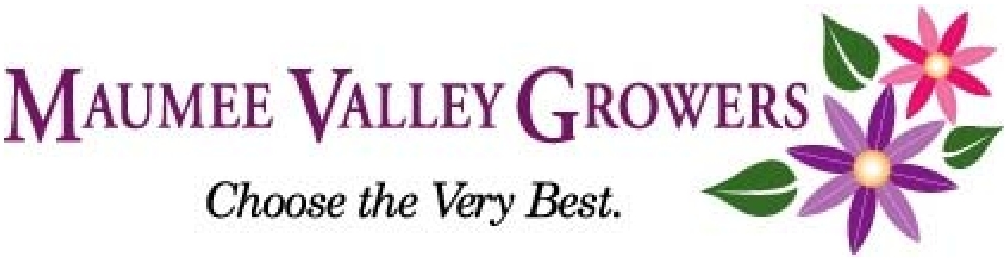 Education, Events, and Much More!The Maumee Valley Growers Association (MVGA) is dedicated to bringing you the
following programs and events that foster education, enhance businesses,
cultivate friendships and encourage networking among our members. By
working together, we can build a brighter future for our members,
our communities and the greenhouse industry as a whole.Specific dates and locations for each event will be announced and provided as events draw near.MVGA bi-monthly board meetings are held the second Thursday of the month at 12:00 pm at the Palmer Energy office on Airport Hwy. All welcome to attend.January Winter Conference Education and business programs held at MVGA greenhouse (TBD) in cooperation with industry and trade partners.  This year’s theme is “production.”March Retail RoundtableEducation and business programs for retailers incorporating inspiration and new ideas.Summer Retail roundtableHeld at local garden center. Retail topics and review of spring sales season.  Join MVGA for the planning of next year’s events.November Annual Meeting The Lodge at Strawberry Acres, Holland 5:30-10:00 pm.  Year-end review and networking.Contact Name for MailingsBusiness NameAddressE-mailReturn this form and check made out to Maumee Valley Growers Asc. to:Maumee Valley Growers Asc.c/o Joe Perlaky5475 Bayshore Rd.Oregon, OH 43616Phone : 419-356-4847Email: perlaky@bex.net